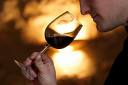 12°5BARON D’ESTEY 2013AOC COTES DE BOURG LE VIGNOBLE :Nature des sols : 	Sablo limoneuxAge du vignoble :	15 ans	Encépagement : 	78 %   Merlot			20 %  Cabernet sauvignon 			  2%   Cabernet francDEGUSTATION ET  CONSERVATION :Commentaire de dégustation : Robe rouge Rubis intense. Nez frais et expressif avec une légère touche à caractère mentholée. Attaque fraiche et ample, jolie tenue en bouche avec un bel équilibre. Finale douce et enveloppée.Dégustation : 	entre 16° et 18° Vieillissement : 4 à 6 ans	Accords mets vins : rôti de porc, fromages à pâte dure. PALLETISATION :Dimensions palette :		1200/800/1380 mmDimension carton :		300/235/160 mmPoids du carton :		7.250 kgBouteilles/carton :		6 bouteilles deboutCartons/couche : 		25Couches/palette : 		4Bouteilles/palette : 		600	Gencod Bouteille : 	3 451 200 881 307	Gencod Carton : 	3 451 200 881 314